Assignment 1Make sure you cite your work, any work is not cited will earn a 0No copy and paste, use your own wordsTermsDefinitionsHardware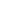 SoftwarePower supplyACDCForm factorUPSMotherboardChipsetNorthbridgeSouthbridgeCPUCache memoryRISCCISCOverclockingHeat sink/fanROMRAMVolatile memoryDDR SDRAMDDR2 SDRAMDDR3 SDRAMMemory modulesSODIMMCache memoryAdapter cardNICParallel portSerial portsExpansion slotsPCI slotPCIePCI-XMini-PCIHDDSSDIDEPATASATAeSATAVideo portHDMIVGAUSB portPS/2 portInput devicesKVM switchOutput devicesCRTLCDLEDOLEDPixel